ДЕМОВЕРСИЯЭкзаменационная работа по биологии. 6  класс.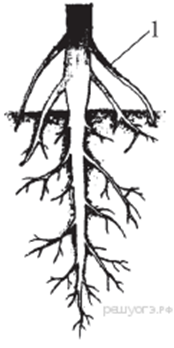 Выберите один правильный ответ1. Рассмотрите рисунок. Что изображено на рисунке под цифрой 1?      1) боковой корень2) главный корень3) корневой волосок	4) придаточный корень2.Расположение листьев на побегах по два в узле называют1) мутовчатым;2) супротивным;3) спиральным;4) очередным3. Механическая ткань в растении:1) обеспечивает передвижение веществ;2) придаёт  прочность и упругость;3) защищает от повреждений;4) обеспечивает рост растения4. Каким образом происходит распространение плодов и семян у одуванчика?1) насекомыми;2) ветром;3) водой;4) млекопитающими6. Выбери три правильных ответа из шести предложенных Фотосинтез в листе происходит в клетках1) устьичных;2) губчатой ткани;3) столбчатой ткани;4) проводящей ткани;5) механической ткани;6) образовательной ткани.11. Расположите в правильном порядке пункты инструкции по размножению фиалки листовым черенком. В ответе запишите соответствующую последовательность цифр.1) выберите взрослое здоровое растение фиалки 2) после образования четырёх-пяти придаточных корней высадите черенок во влажную почву3) разместите стакан с листовым черенком в хорошо освещённом месте и поддерживайте уровень воды в стакане4) поставьте лист в стакан с водой так, чтобы черешок был погружён на 1/3 часть5) осторожно срежьте крупный лист с длинным черешком12. Рассмотрите изображение листа ольхи опишите его по следующему плану: форма листа, жилкование листа, тип листа по соотношению длины и ширины листовой пластинки и по расположению наиболее широкой части. Используйте при выполнении задания линейку 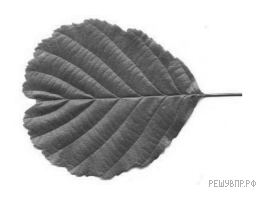 А. Форма листа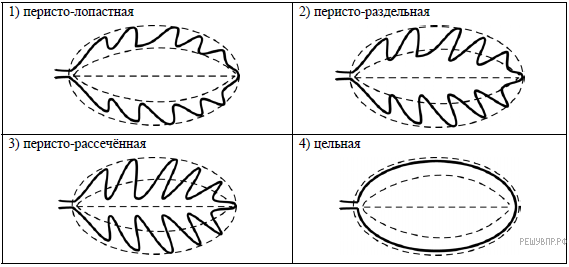 Б. Жилкование листа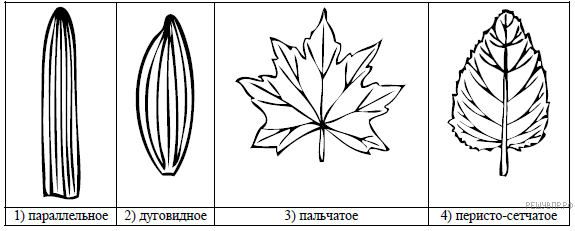 В. Тип листа 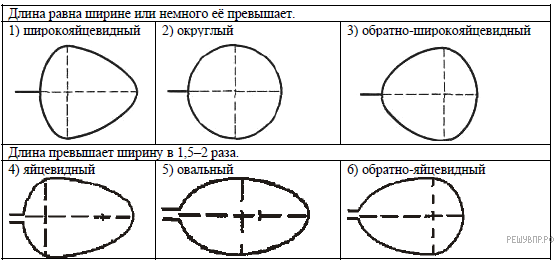 Запишите в ответ цифры, расположив их в порядке, соответствующем буквам:13. Пользуясь таблицей «Содержание веществ в плодах банана» и знаниями из школьного курса биологии, ответьте на следующие вопросы.Содержание веществ в плодах банана1) Каково содержание витамина С в зрелых плодах?2) Какого из органических веществ в бананах больше всего?3) Где в растительных клетках содержится клетчатка?14. Каковы функции плодов у покрытосеменных растений? Приведи не менее двух примеров.Система оценивания экзаменационной работы по биологии 6 классЗа верное выполнение каждого из заданий 1–5  выставляется 1 балл, в другом случае – 0 баллов.За верный ответ на каждое из заданий 6, 7, 8, 9, 12   выставляется 2 балла.1 балл, если допущено не более одной ошибки, и 0 баллов, если допущены две и более ошибки. Если указано в ответе больше символов, чем в правильном ответе, то за каждый лишний символ снимается 1 балл (до 0 баллов включительно).За верный ответ на задание 10, 11 выставляется 2 балла. 1 балл, если на любых двух позициях ответа записан не тот символ, который представлен в эталоне ответа; если ошибок больше, то ставится 0 баллов.За полный верный ответ на задание 13 выставляется 3 балла; если ответ включает в себя три из элементов, которые не содержат биологических ошибок; 2 балла, если ответ включает в себя два из элементов, которые не содержат биологических ошибок;  1 балл, если ответ включает в себя один из элементов, который не содержит биологических ошибок. Если ответ неправильный, то ставится 0 баллов.За ответ на задания  14  выставляется 2 балла, если ответ включает в себя два из элементов, которые не содержат биологических ошибок;  1 балл, если ответ включает в себя один из элементов, который не содержит биологических ошибокЕсли ответ неправильный, то ставится 0 баллов.Всего 24 балла Оценка выставляется с учетом процента выполнения работы:0  –  40% - «2»,41 – 60% - «3», 61 – 80% - «4»,81 – 100% - «5»5. В приведённой ниже таблице между позициями первого и второго столбца имеется взаимосвязь.Какое понятие следует вписать на место пропуска в этой таблице?7. Какие из приведённых растений образуют плоды? Выберите три верных ответа 	 1) дуб черешчатый	 2) клевер луговой	 3) сосна кедровая	 4) папоротник орляк	 5) хвощ болотный	 6) подорожник большой8. Установите соответствие между характеристиками и тканями стебля липы9. Вставьте в текст «Перемещение веществ по растению» пропущенные термины из предложенного перечня, используя для этого цифровые обозначения. ПЕРЕМЕЩЕНИЕ ВЕЩЕСТВ ПО РАСТЕНИЮУ растения вещества перемещаются в двух направлениях: от __________ (А) вверх перемещаются __________ (Б) и растворённые минеральные вещества, от __________ (В) вниз перемещаются растворённые органические вещества, образовавшиеся в ходе __________ (Г).9. Вставьте в текст «Перемещение веществ по растению» пропущенные термины из предложенного перечня, используя для этого цифровые обозначения. ПЕРЕМЕЩЕНИЕ ВЕЩЕСТВ ПО РАСТЕНИЮУ растения вещества перемещаются в двух направлениях: от __________ (А) вверх перемещаются __________ (Б) и растворённые минеральные вещества, от __________ (В) вниз перемещаются растворённые органические вещества, образовавшиеся в ходе __________ (Г).АБВГ10.Установите последовательность систематических таксонов, начиная с самого крупного таксона. Запишите соответствующую последовательность цифр.10.Установите последовательность систематических таксонов, начиная с самого крупного таксона. Запишите соответствующую последовательность цифр.AБВСодержание веществ
на 100 г плодаНезрелый плодЗрелый плодБелки, г1,11,48Углеводы, г4,9121,8Клетчатка, г1,40,8Жиры, г0,30,16Минеральные соли, г19,4818,89Витамин С, мг9,612,51Вода, г72,074,0